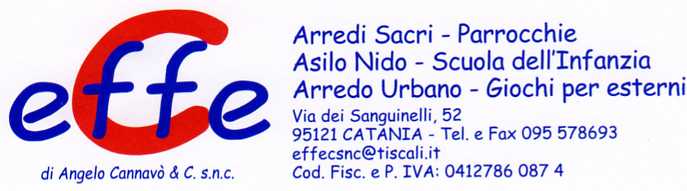 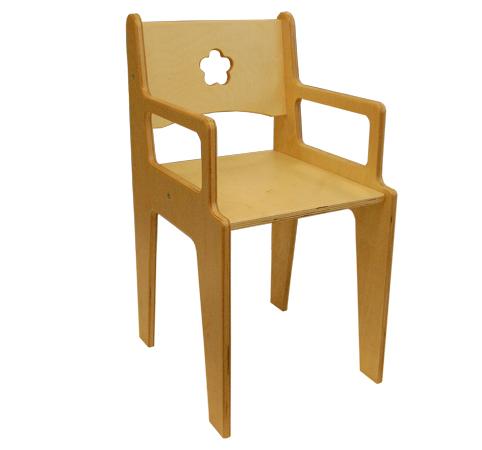 Descrizione:Sedia interamente realizzata in multistrato di betullada 15 mm di spessore. Ogni parte è stondata pergarantire la massima sicurezza; verniciatura effettuatacon vernici atossiche(è possibile avere la sediaanelinata con colori a scelta del cliente).In questo prodotto si mescola la morbidezza di unfiorellino intagliato nel legno, e la robustezza di unastruttura pronta ad affrontare l'uso quotidiano. Dotatadi comodi braccioli .Disponibile nella versione nido-materna ed adulto.NON IMPILABILETipi di scuola: maternaCodice: ES0106xCategoria: Sedie per bambini